ΠΡΟΓΡΑΜΜΑ ΜΕΤΑΠΤΥΧΙΑΚΩΝ ΣΠΟΥΔΩΝ«ΔΗΜΙΟΥΡΓΙΚΗ ΓΡΑΦΗ»ΠΑΡΟΥΣΙΑΣΕΙΣ ΜΕΤΑΠΤΥΧΙΑΚΩΝ ΔΙΠΛΩΜΑΤΙΚΩΝ ΕΡΓΑΣΙΩΝΗΜΕΡΟΜΗΝΙΑ: 27 ΙΟΥΝΙΟΥ 2024	Ο Διευθυντής του Π.Μ.Σ.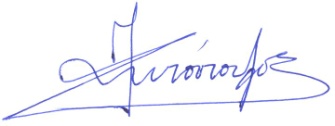 	Καθηγητής Τριαντάφυλλος ΚωτόπουλοςΚΑΤΕΥΘΥΝΣΕΙΣ           ΛΟΓΟΤΕΧΝΙΚΗΣ ΣΥΓΓΡΑΦΗΣ          και           ΕΚΠΑΙΔΕΥΣΗΣΚΑΤΕΥΘΥΝΣΕΙΣ           ΛΟΓΟΤΕΧΝΙΚΗΣ ΣΥΓΓΡΑΦΗΣ          και           ΕΚΠΑΙΔΕΥΣΗΣΚΑΤΕΥΘΥΝΣΕΙΣ           ΛΟΓΟΤΕΧΝΙΚΗΣ ΣΥΓΓΡΑΦΗΣ          και           ΕΚΠΑΙΔΕΥΣΗΣΚΑΤΕΥΘΥΝΣΕΙΣ           ΛΟΓΟΤΕΧΝΙΚΗΣ ΣΥΓΓΡΑΦΗΣ          και           ΕΚΠΑΙΔΕΥΣΗΣΚΑΤΕΥΘΥΝΣΕΙΣ           ΛΟΓΟΤΕΧΝΙΚΗΣ ΣΥΓΓΡΑΦΗΣ          και           ΕΚΠΑΙΔΕΥΣΗΣΚΑΤΕΥΘΥΝΣΕΙΣ           ΛΟΓΟΤΕΧΝΙΚΗΣ ΣΥΓΓΡΑΦΗΣ          και           ΕΚΠΑΙΔΕΥΣΗΣΚΑΤΕΥΘΥΝΣΕΙΣ           ΛΟΓΟΤΕΧΝΙΚΗΣ ΣΥΓΓΡΑΦΗΣ          και           ΕΚΠΑΙΔΕΥΣΗΣΑ/ΑΗΜΕΡΟΜΗΝΙΑΩΡΑΕΡΓΟΤΙΤΛΟΣ ΜΔΕΕΠΙΒΛΕΠΩΝ /ΟΥΣΑΜΕΛΗ ΤΡΙΜΕΛΟΥΣ ΕΠΙΤΡΟΠΗΣ127-06-20249.30- 10.0080553(2020-2021)Η Ψηφιακή αφήγηση ως εργαλείο μάθησης σε μαθητές με ειδικές μαθησιακές δυσκολίεςΘ. ΜπράτιτσηςΘ. ΜπράτιτσηςΤ. Κωτόπουλος Ά. Βακάλη227-06-202410.00- 10.3080871  (2022-2023)Η Φοβερά Προστασία, 1990 του Γιώργου Μανιώτη. Ψυχογραφώντας την κεντρική ηρωίδα του μυθιστορήματοςΛ. ΒαρελάςΛ. ΒαρελάςΤ. Κωτόπουλος Ά. Βακάλη327-06-202410.30- 11.0080871  (2022-2023)Ο θεσμός των Ομίλων: Η περίπτωση του Ομίλου Δημιουργικής Γραφής του Αρσάκειου Δημοτικού Σχολείου ΘεσσαλονίκηςΤ. ΚωτόπουλοςΤ. ΚωτόπουλοςΆ. ΒακάληΝ. Ταμουτσέλης427-06-202411.00- 11.3080871  (2022-2023)Η χρήση ψηφιακών τεχνολογιών για τη διδασκαλία του προσφυγικού στο Λύκειο. Αξιοποίηση στίχων του Αλκίνοου Ιωαννίδη σε δημιουργικές προτάσεις ανά τάξηΤ. ΚωτόπουλοςΤ. ΚωτόπουλοςΆ. ΒακάληΝ. Ταμουτσέλης527-06-202411.30- 12.001267(2013-2014)Ατομικισμός και κοινωνική ευθύνη. Το «εγώ» και το«συλλογικό» ως διακύβευμα του θεατρικού λόγου σε έργα των Άρθουρ Μίλερ και Χένρικ ΊψενΤ. ΚωτόπουλοςΤ. ΚωτόπουλοςΆ. ΒακάληΝ. Ταμουτσέλης627-06-202412.00- 12.301267(2013-2014)Μνήμη και Ιστορία στην ποίηση του Χρήστου ΜπράβουΤ. ΚωτόπουλοςΤ. ΚωτόπουλοςΆ. ΒακάληΝ. Ταμουτσέλης727-06-202412.30- 13.0080553(2020-2021)Τα Εικαστικά και ο Κινηματογράφος ως ερεθίσματα της Δημιουργικής Γραφής στα Καλλιτεχνικά σχολείαΆ. ΒακάληΆ. ΒακάληΤ. ΚωτόπουλοςΝ. Ταμουτσέλης827-06-202413.00- 13.3080871  (2022-2023)ΔΗΜΙΟΥΡΓΙΚΗ ΓΡΑΦΗ ΚΑΙ ΖΩΓΡΑΦΙΚΗ ΤΕΧΝΗ: ΔΙΔΑΚΤΙΚΕΣ ΠΡΟΤΑΣΕΙΣ ΓΙΑ  ΘΕΜΑΤΙΚΕΣ ΕΝΟΤΗΤΕΣ ΓΝΩΣΤΙΚΩΝ  ΑΝΤΙΚΕΙΜΕΝΩΝ ΤΗΣ Ε’ ΔΗΜΟΤΙΚΟΥΆ. ΒακάληΆ. ΒακάληΤ. ΚωτόπουλοςΝ. Ταμουτσέλης927-06-202413.30- 14.001267 (2013-2014)Η διαχρονική γοητεία της αφήγησης τρόμου: Η εξαιρετική περίπτωση του Stephen King και ο «μακάβριος χορός του»Ά. ΒακάληΆ. ΒακάληΤ. ΚωτόπουλοςΕ. Κωτσαλίδου1027-06-202414.00- 14.301267 (2013-2014)Διαφήμιση και Δημιουργική ΓραφήΆ. ΒακάληΆ. ΒακάληΤ. ΚωτόπουλοςN. Φωτόπουλος1127-06-202416.00- 16.3080871  (2022-2023)Ριζίτικο τραγούδι-Αντιφέγγισμα της Κρητικής ΨυχήςΑ. ΜυροφορίδηςΑ. ΜυροφορίδηςΤ. ΚωτόπουλοςΆ. Βακάλη1227-06-202416.30- 17.0080553(2020-2021)Δημιουργική Γραφή και κριτική παιδαγωγική σκέψη του Paulo Freire: μια νέα προσέγγισηΓ. ΤζάρτζαςΓ. ΤζάρτζαςΤ. ΚωτόπουλοςΆ. Βακάλη1327-06-202417.00- 17.3080686(2021-2022)H γυναικεία μορφή στο μυθιστόρημα της Ευγενίας Φακίνου «Το έβδομο ρούχο»Β. ΟικονομοπούλουΒ. Οικονομοπούλου Τ. ΚωτόπουλοςΆ. Βακάλη1427-06-202417.30- 18.0080686(2021-2022)Η Χρήση της Παιδικής Λογοτεχνίας για την Εκμάθηση του Γραπτού και του Προφορικού Λόγου στην Πρωτοβάθμια Εκπαίδευση. Μελέτη Περίπτωσης: Τα μέρη του ΛόγουΕ. Κωτσαλίδου Ε. Κωτσαλίδου Τ. Κωτόπουλος Ά. Βακάλη1527-06-202418.00- 18.3080871  (2022-2023)Το κλασικό και το σύγχρονο παραμύθι: μια συγκριτική μελέτηΕ. Κωτσαλίδου Ε. Κωτσαλίδου Τ. Κωτόπουλος Ά. Βακάλη1627-06-202418.30- 19.0080686(2021-2022)Η διδακτική της Ιστορίας με την αξιοποίηση της Δημιουργικής Γραφής: Μια πρόταση διδασκαλίας για το μάθημα της Ιστορίας της Γ’ ΔημοτικούΓ. ΚαλογήρουΓ. ΚαλογήρουΤ. Κωτόπουλος Ά. Βακάλη1727-06-202419.00- 19.3080686(2021-2022)Η συμβολή του παραμυθιού και η δημιουργική αξιοποίησή του στην καλλιέργεια της ψυχοσυναισθηματικήςανάπτυξης μαθητών/-τριών στην Πρωτοβάθμια Εκπαίδευση. Εφαρμογές και δραστηριότητεςΘ. ΑλεξιάδουΘ. ΑλεξιάδουΤ. Κωτόπουλος Ά. Βακάλη1827-06-202419.30- 20.0080871  (2022-2023)Νήπια σε κίνδυνο να εμφανίσουν Ειδικές Μαθησιακές Δυσκολίες στο Δημοτικό: υλικό Δημιουργικής Γραφής για τη Φωνολογική ΕνημερότηταΑ. ΑλευριάδουΑ. ΑλευριάδουΤ. Κωτόπουλος Ά. Βακάλη1927-06-202420.00- 20.3080871(2022-2023)Ανδρικές προσεγγίσεις στην ελληνική εφηβική ΛογοτεχνίαΜ. Κανατσούλη Μ. Κανατσούλη Α. Βακάλη Ν. Ταμουτσέλης 